АДМИНИСТРАЦИЯ МО "ВОЛОДАРСКИЙ РАЙОН"АСТРАХАНСКОЙ ОБЛАСТИРАСПОРЯЖЕНИЕО внесении изменений в схему движенияи паспорт муниципального маршрута№1 «п/п пос. Трубный - с. Козлово»Согласно постановлениям администрации МО «Володарский район» от 15.02.2019г. № 254 «О документе планирования регулярных перевозок пассажиров и багажа автомобильным транспортом по муниципальным маршрутам регулярных перевозок на территории МО «Володарский район» от 24.04.2019г. № 682 «Об утверждении Порядка формирования маршрутной сети регулярных муниципальных автобусных маршрутов на территории                          МО «Володарский район», в целях бесперебойного обеспечения граждан транспортным сообщением и уточнением схемы движения муниципального маршрута №1 «п/п пос. Трубный - с. Козлово»:1.	Внести изменения в схему движения муниципального маршрута №1 «п/п пос. Трубный - с. Козлово» в соответствии с приложением №1 к настоящему распоряжению.2.	Внести изменения в паспорт муниципального маршрута №1 «п/п пос. Трубный - с. Козлово» в соответствии с приложением №2 к настоящему распоряжению.3.	Главному редактору МАУ «Редакция газеты «Заря Каспия» (Шарова) опубликовать настоящее распоряжение в районной газете «Заря Каспия».4.	Сектору информационных технологий администрации                            МО «Володарский район» (Лукманов) разместить настоящее распоряжение на сайте администрации МО «Володарский район».5.	Настоящее распоряжение вступает в силу со дня его официального опубликования.6.	Контроль за исполнением настоящего распоряжения оставляю за собой.И.о. главы администрации					        О.В. БояркинаПриложение №1к распоряжению администрации МО «Володарский район»от 13.11.2019 г. № 1395-р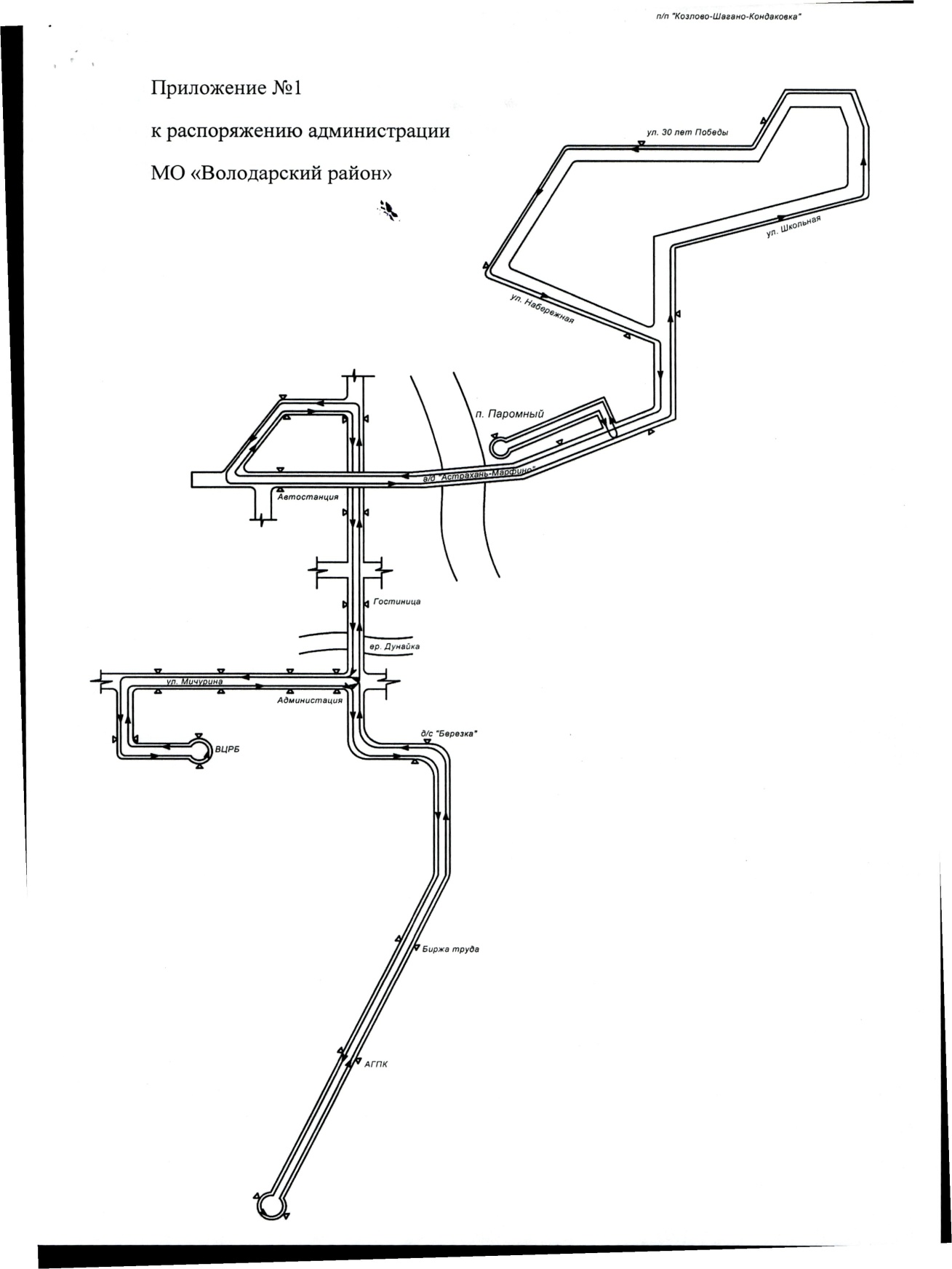 	Верно:Приложение №2к распоряжению администрации МО «Володарский район»от 13.11.2019 г. № 1395-рПаспортмуниципального автобусного маршрута№1 «п/п пос. Трубный – с.Козлово»Вид маршрута: муниципальный.Составлен по состоянию на «__» ________________ 20__ г.Паспорт маршрутаПротяженность: 26 км ______________________________________________Сезонность работы: круглогодичный ____________________________________________________________________________________________________________________________________________________________________________________________________________________________________________Дата открытия маршрута и основание:_________________________________________________________________________________________________________________________________________________________________________________________________________Дата  закрытия маршрута и основание:____________________________________________________________________________________________________________________________________________________________________________________________________________Перевозчики: ИП _____________________________________________________Договор от _________________ г.Марка маршрутного транспортного средства: _____________________________Государственный номер маршрутного  транспортного средства: _____________Верно:от 13.11.2019 г.N 1395-р